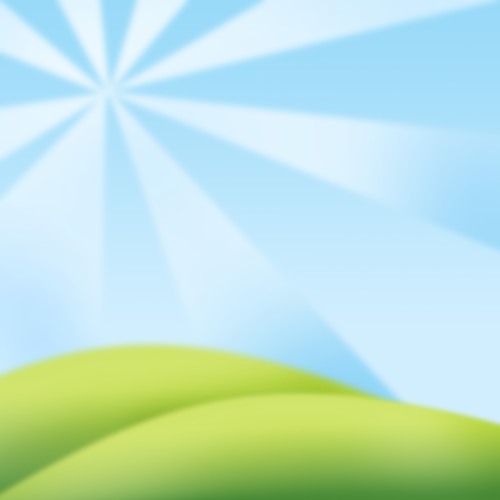 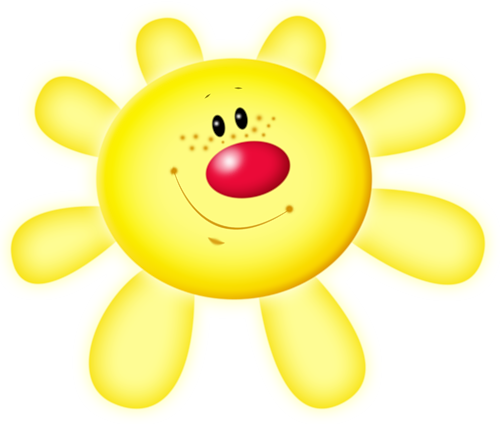 Настольно-печатная игра "Необычные полянки"Автор: Лянгузова Ольга ЖановнаМесто работы: МКДОУ №22, Челябинская обл., г. МиассДолжность: учитель-логопедНазвание ресурса: настольно-печатная игра " Необычные полянки "Краткое описание ресурса: игра на дифференциацию звуков (на примере [К] и [Кь]) на уровне слов.Цель и задачи ресурса: развитие фонематических процессов, дифференциация звуков в словах, закрепление умения образовывать существительные во мн.ч.Актуальность и значимость ресурса: игра может быть использована логопедами, воспитателями, родителями в коррекционной работе с детьми для дифференциации звуков в словах, совершенствование внимания.Практическое применение: подгрупповые (2 – 3 человека) и индивидуальные коррекционные занятия.Методика работы с ресурсом:Вот полянки перед вамиКто где гуляет решайте сами.Ребенок определяет какой звук слышится в слове и, соответственно отправляет его на соответствующую полянку.Используемые ресурсы:Полянка, солнышко http://www.liveinternet.ru/users/sultanushka/post163535227/Кенгуру http://mnogo-kursov.ru/sites/mnogo-kursov.ru/files/485411.jpg?1308560713Мышка http://s1.uploads.ru/t/Ni4Qh.pngМедвежонок http://img-fotki.yandex.ru/get/5607/23869276.6/0_85a95_503dcf4c_XLДевочка http://hoyaflower.narod.ru/104.jpgДракон http://content.foto.mail.ru/mail/komsalova/_answers/i-8824.jpgБабочки http://img-fotki.yandex.ru/get/6410/36014149.eb/0_762f0_2dd94828_XLКолобок http://img10.proshkolu.ru/content/media/pic/std/4000000/3176000/3175372-43b43519c95ad3b8.pngОдуванчики http://ds399.ru/virt/groups/group11/group11-small.jpgОвечка http://img-fotki.yandex.ru/get/4703/svetlera.3e/0_506ea_a3f656d3_L.pngЛьвенок http://img-fotki.yandex.ru/get/6444/136487634.a8f/0_daac4_323360a5_XXXL.jpgМатрешки http://www.clker.com/cliparts/N/S/v/X/O/C/matrioshka-md.pngКошка http://s12.radikal.ru/i185/1105/4a/88b25a5d8e3f.png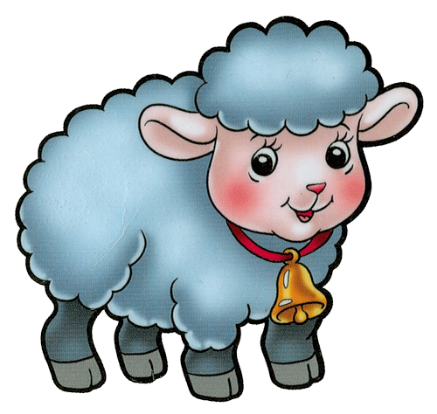 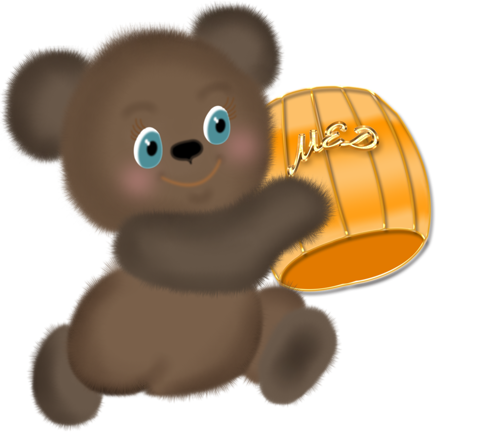 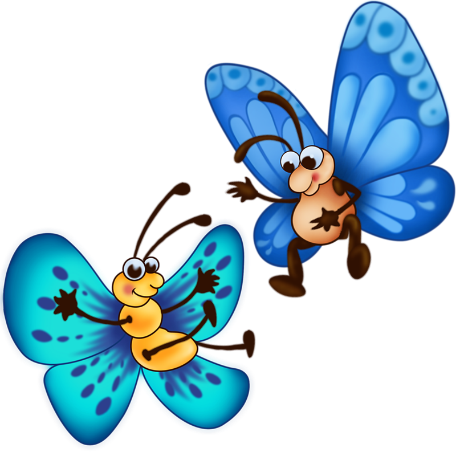 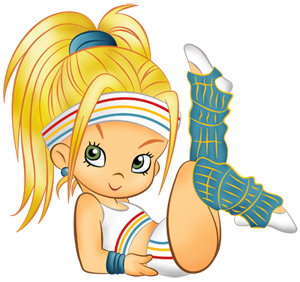 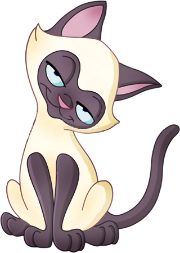 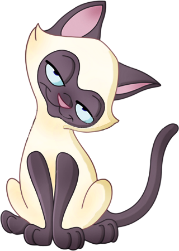 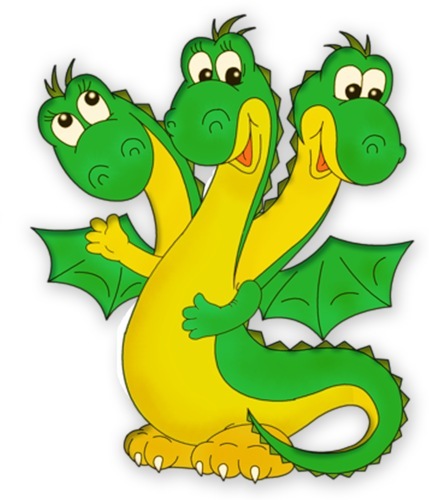 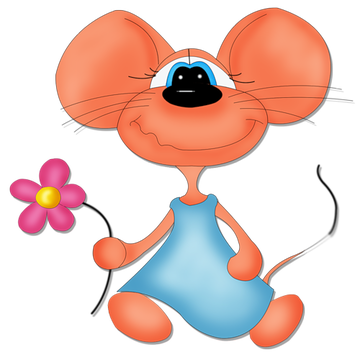 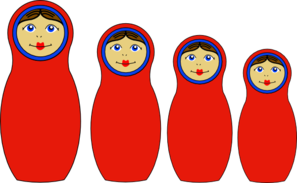 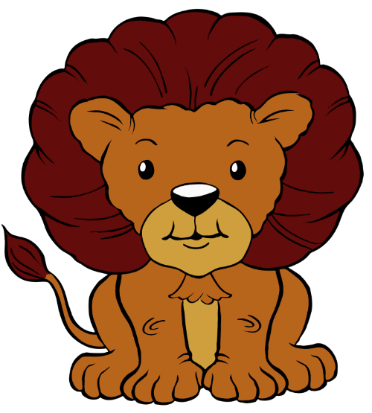 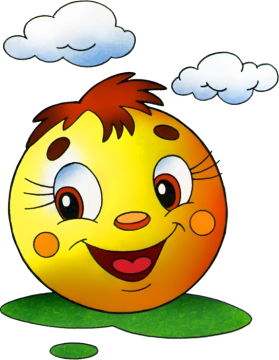 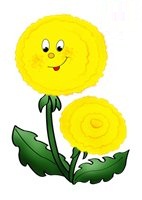 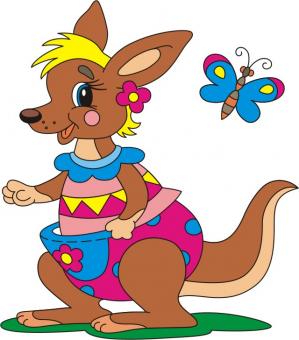 